                     Приложение № 2(указывается в соответствии с периодичностью представления отчетао выполнении муниципального задания, установленного в муниципальном задании) 3.2. Сведения о фактическом достижении показателей, характеризующих объем муниципальной услуги:3. Сведения о фактическом достижении показателей, характеризующих объем и (или) качество муниципальной услуги:3.1. Сведения о фактическом достижении показателей, характеризующих качество муниципальной услуги: 3.2. Сведения о фактическом достижении показателей, характеризующих объем муниципальной услуги: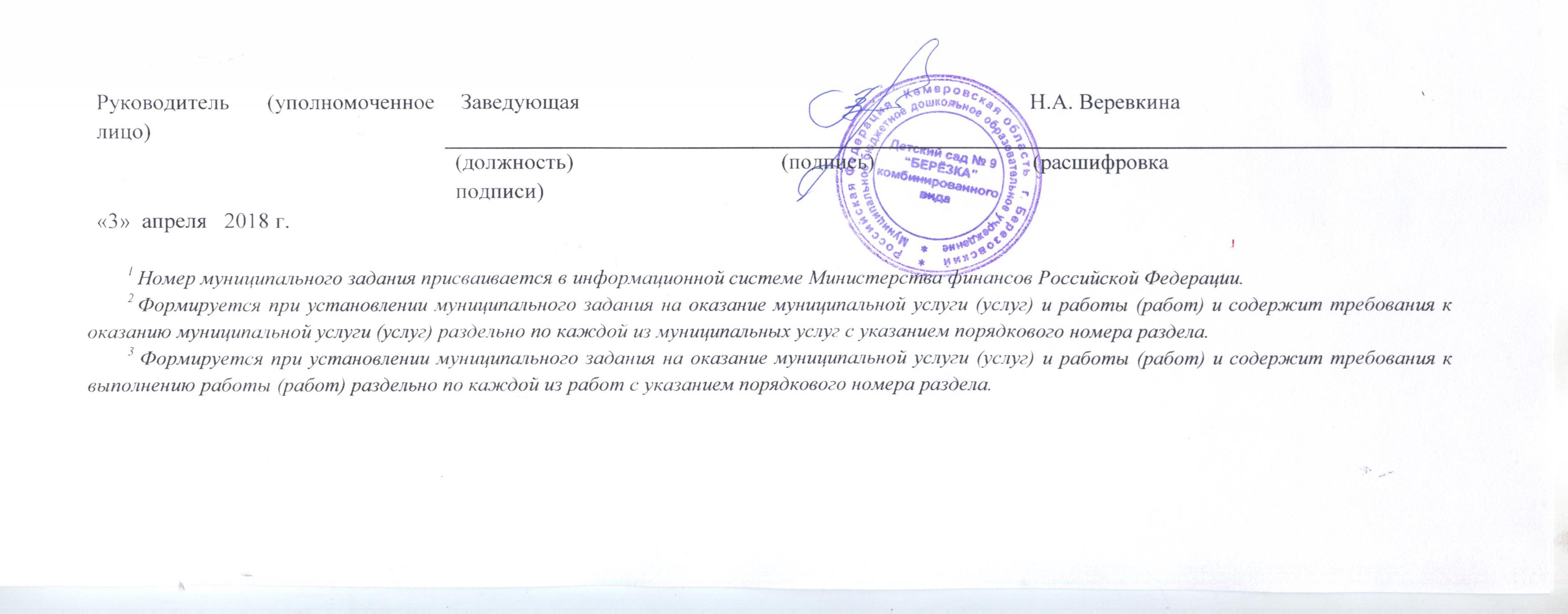 ОТЧЕТ О ВЫПОЛНЕНИИ  МУНИЦИПАЛЬНОГО ЗАДАНИЯ № 1на 2018 год и на плановый период 2019   и 2020     годовот «3»  апреля 2018 г.КодыНаименование муниципального учреждения Березовского ГО Форма по0506001Муниципальное бюджетное дошкольное  образовательное учреждение детский сад №9 "Березка" комбинированного видаОКУДДатаВиды деятельности муниципального учреждения Березовского ГООбразование и наукапо сводному рееструВид муниципального учреждения Березовского ГО        Дошкольное образовательное учреждениеПо ОКВЭД(указывается вид муниципального учреждения Березовского ГОПо ОКВЭДиз базового (отраслевого) перечня)Периодичность   первый квартал,  2018г.  Часть 1. Сведения об оказываемых муниципальных услугах2 Раздел 11. Наименование муниципальной услуги Реализация основных общеобразовательных программ дошкольного образованияУникальный номер по2. Категории потребителей муниципальной услуги  Физические лица в возрасте до 8 летперечню3. Сведения о фактическом достижении показателей, характеризующих объем и (или) качество муниципальной услуги:3. Сведения о фактическом достижении показателей, характеризующих объем и (или) качество муниципальной услуги:3.1. Сведения о фактическом достижении показателей, характеризующих качество муниципальной услуги:Уникальныйномер реестровой записиПоказатель, характеризующий содержание муниципальной услугиПоказатель, характеризующий содержание муниципальной услугиПоказатель, характеризующий содержание муниципальной услугиПоказатель, характеризующий условия (формы)оказания муниципальной услугиПоказатель, характеризующий условия (формы)оказания муниципальной услугиПоказатель качества муниципальной услугиПоказатель качества муниципальной услугиПоказатель качества муниципальной услугиПоказатель качества муниципальной услугиПоказатель качества муниципальной услугиПоказатель качества муниципальной услугиПоказатель качества муниципальной услугиПоказатель качества муниципальной услугиУникальныйномер реестровой записиПоказатель, характеризующий содержание муниципальной услугиПоказатель, характеризующий содержание муниципальной услугиПоказатель, характеризующий содержание муниципальной услугиПоказатель, характеризующий условия (формы)оказания муниципальной услугиПоказатель, характеризующий условия (формы)оказания муниципальной услугинаименование показателяединица измерения по ОКЕИединица измерения по ОКЕИутверждено в муниципальном задании на  2017 годисполнено наотчетную датудопустимое(возможное)отклонениеотклонение, превышающее допустимое (возможное) значениепричина отклоненияУникальныйномер реестровой записи Виды образовательной программы Категории потребителей Возраст обучающихся Форма  образования и формы реализации образовательных программ наименование показателянаименование показателянаименованиекодутверждено в муниципальном задании на  2017 годисполнено наотчетную датудопустимое(возможное)отклонениеотклонение, превышающее допустимое (возможное) значениепричина отклоненияУникальныйномер реестровой записи Виды образовательной программы3 Возраст обучающихся5наименование показателянаименованиекодутверждено в муниципальном задании на  2017 годисполнено наотчетную датудопустимое(возможное)отклонениеотклонение, превышающее допустимое (возможное) значениепричина отклонения1234567891011121314 11784000301000201002100Не указаноНе указано От 1 года до 3 лет Очная  01. Уровень соответствия образовательной программы дошкольного образования требованиям ФГОС; процент 744 100 100 10 --- ---- 11784000301000201002100Не указаноНе указано От 1 года до 3 лет Очная  02. Доля родителей (законных представителей), удовлетворенных условиями и качеством предоставляемой услуги процент 744 100 99,84 10 ---- ---- 11784000301000201002100Не указаноНе указано От 1 года до 3 лет Очная 03. Доля своевременно устраненных общеобразовательным учреждением нарушений, выявленных в результате проверокпроцент74410010010---------- 11784000301000301001100 Не указано Не указано От 3 лет до 8 лет Очная  01. Уровень соответствия образовательной программы дошкольного образования требованиям ФГОС; процент 744 100 100 10 ---- ----- 11784000301000301001100 Не указано Не указано От 3 лет до 8 лет Очная  02. Доля родителей (законных представителей), удовлетворенных условиями и качеством предоставляемой услуги процент 744 10099,84 10 ----- ----- 11784000301000301001100 Не указано Не указано От 3 лет до 8 лет Очная 03. Доля своевременно устраненных общеобразовательным учреждением нарушений, выявленных в результате проверокпроцент 74410010010----------Уникальныйномер реестровой записиПоказатель, характеризующий содержание муниципальной услугиПоказатель, характеризующий содержание муниципальной услугиПоказатель, характеризующий содержание муниципальной услугиПоказатель, характеризующий условия (формы)оказания муниципальной услугиПоказатель, характеризующий условия (формы)оказания муниципальной услугиПоказатель объема муниципальной услугиПоказатель объема муниципальной услугиПоказатель объема муниципальной услугиПоказатель объема муниципальной услугиПоказатель объема муниципальной услугиПоказатель объема муниципальной услугиПоказатель объема муниципальной услугиПоказатель объема муниципальной услугиСредний размер платы (цена, тариф)Уникальныйномер реестровой записиПоказатель, характеризующий содержание муниципальной услугиПоказатель, характеризующий содержание муниципальной услугиПоказатель, характеризующий содержание муниципальной услугиПоказатель, характеризующий условия (формы)оказания муниципальной услугиПоказатель, характеризующий условия (формы)оказания муниципальной услугинаименование показателяединица измерения по ОКЕИединица измерения по ОКЕИутверждено в муниципальном задании на годисполнено на отчетную датудопустимое(возможное)отклонениеотклонение, превышающее допустимое (возможное) значениепричина отклоненияСредний размер платы (цена, тариф)Уникальныйномер реестровой записиВиды образовательной программы  Категории потребителей Возраст обучающихсянаименование показателя наименование показателянаименование показателянаименованиекодутверждено в муниципальном задании на годисполнено на отчетную датудопустимое(возможное)отклонениеотклонение, превышающее допустимое (возможное) значениепричина отклоненияСредний размер платы (цена, тариф)Уникальныйномер реестровой записинаименование показателянаименованиекодутверждено в муниципальном задании на годисполнено на отчетную датудопустимое(возможное)отклонениеотклонение, превышающее допустимое (возможное) значениепричина отклоненияСредний размер платы (цена, тариф)123456789101112131415 11784000301000201002100 Не указано Не указано От 1 года до 3 лет 001. число обучающихся Чел. 792 52 25 1042отпуска бесплатно 11784000301000201002100 Не указано Не указано От 1 года до 3 лет 11784000301000301001100 Не указано Не указано От 3 лет до 8 лет 001. число обучающихся Чел. 792 67 56 10 бесплатно 11784000301000301001100 Не указано Не указано От 3 лет до 8 лет 11784000301000301001100 Адаптационная программа Не указано От 3 лет до 8 лет 001. число обучающихся Чел. 792 25 19 1014 ---- бесплатноЧасть 2. Сведения о выполняемых услугахРаздел 21. Наименование муниципальной услуги 1. Наименование муниципальной услуги 1. Наименование муниципальной услуги Уникальный номерПрисмотр и уходПрисмотр и уходПрисмотр и уходпо базовому2. Категории потребителей работы2. Категории потребителей работы2. Категории потребителей работы(отраслевому) перечнюФизические лицаФизические лицаФизические лицаУникальныйномер реестровойзаписиПоказатель, характеризующий содержание муниципальной услугиПоказатель, характеризующий содержание муниципальной услугиПоказатель, характеризующий содержание муниципальной услугиПоказатель, характеризующий условия (формы) выполнения муниципальной услугиПоказатель, характеризующий условия (формы) выполнения муниципальной услугиПоказатель качества муниципальной услугиПоказатель качества муниципальной услугиПоказатель качества муниципальной услугиПоказатель качества муниципальной услугиПоказатель качества муниципальной услугиПоказатель качества муниципальной услугиПоказатель качества муниципальной услугиПоказатель качества муниципальной услугиУникальныйномер реестровойзаписиПоказатель, характеризующий содержание муниципальной услугиПоказатель, характеризующий содержание муниципальной услугиПоказатель, характеризующий содержание муниципальной услугиПоказатель, характеризующий условия (формы) выполнения муниципальной услугиПоказатель, характеризующий условия (формы) выполнения муниципальной услугинаименование показателяединица измерения по ОКЕИединица измерения по ОКЕИутверждено в муниципальном задании на годисполнено наотчетную датудопустимое(возможное)отклонениеотклонение, превышающее допустимое (возможное) значениепричина отклоненияУникальныйномер реестровойзаписи Категория потребителей Возраст обучающихся Справочник периодов пребывания наименование показателянаименование показателянаименованиекодутверждено в муниципальном задании на годисполнено наотчетную датудопустимое(возможное)отклонениеотклонение, превышающее допустимое (возможное) значениепричина отклоненияУникальныйномер реестровойзаписинаименование показателянаименованиекодутверждено в муниципальном задании на годисполнено наотчетную датудопустимое(возможное)отклонениеотклонение, превышающее допустимое (возможное) значениепричина отклонения1234567891011121314 11785001100200006005100 Физические лица за исключением льготных категорий От 1 до 3 лет Группа полного дня01. Доля родителей (законных представителей), удовлетворенных условиями и качеством предоставляемой услуги процент 744 100 99,84 7 ---- ----- 11785001100200006005100 Физические лица за исключением льготных категорий От 1 до 3 лет Группа полного дня 02. доля своевременно устраненных образовательным учреждением нарушений, выявленных в результате проверок органами исполнительной власти субъектов РФ, осуществляющим и функции по контролю и надзору в сфере образования процент 744100  100 7 ---- ----- 1785001100300006003100 Физические лица за исключением льготных категорий От 3 до 8 лет Группа полного дня 01. Доля родителей (законных представителей), удовлетворенных условиями и качеством предоставляемой услуги процент 744 100 99,84 7 --------  1785001100300006003100 Физические лица за исключением льготных категорий От 3 до 8 лет Группа полного дня  02. доля своевременно устраненных образовательным учреждением нарушений, выявленных в результате проверок органами исполнительной власти субъектов РФ, осуществляющим и функции по контролю и надзору в сфере образования процент744  100 100 7 ---- ---- Уникальныйномер реестровой записиПоказатель, характеризующий содержание работыПоказатель, характеризующий содержание работыПоказатель, характеризующий содержание работыПоказатель, характеризующий условия (формы) выполнения работыПоказатель, характеризующий условия (формы) выполнения работыПоказатель объема работыПоказатель объема работыПоказатель объема работыПоказатель объема работыПоказатель объема работыПоказатель объема работыПоказатель объема работыПоказатель объема работы Уникальныйномер реестровой записиПоказатель, характеризующий содержание работыПоказатель, характеризующий содержание работыПоказатель, характеризующий содержание работыПоказатель, характеризующий условия (формы) выполнения работыПоказатель, характеризующий условия (формы) выполнения работынаименование показателяединица измерения по ОКЕИединица измерения по ОКЕИутверждено в муниципальном задании на годисполнено наотчетную датудопустимое(возможное)отклонениеотклонение, превышающее допустимое (возможное) значениепричина отклонения Уникальныйномер реестровой записинаименование показателянаименованиекодутверждено в муниципальном задании на годисполнено наотчетную датудопустимое(возможное)отклонениеотклонение, превышающее допустимое (возможное) значениепричина отклонения Уникальныйномер реестровой записиКатегория потребителейВозраст обучающихсяСправочник периодов пребываниянаименование показателянаименование показателянаименованиекодутверждено в муниципальном задании на годисполнено наотчетную датудопустимое(возможное)отклонениеотклонение, превышающее допустимое (возможное) значениепричина отклонения1234567891011121314 11785001100200006005100 Физические лица за исключением льготных категорий От 1 года до 3 лет Группа полного дня 11785001100200006005100 Физические лица за исключением льготных категорий От 1 года до 3 лет Группа полного дня 002. человекочасов пребывания человекочас 539132 444(31044-план на первый квартал)14925 10421178501100300006003100Физические лица за исключением льготных категорийОт 3 до 8 летГруппа полного дня002. человекочасов пребываниячеловекочас539222 453(39999-план на первый квартал)33432101178501100300006003100Адаптационная программаОт 3 до 8 летГруппа полного дня 002. человекочасов пребываниячеловекочас53972 225(14925-план на первый квартал)113431014